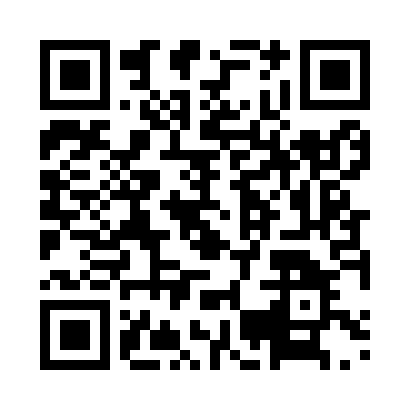 Prayer times for Auguenne, BelgiumWed 1 May 2024 - Fri 31 May 2024High Latitude Method: Angle Based RulePrayer Calculation Method: Muslim World LeagueAsar Calculation Method: ShafiPrayer times provided by https://www.salahtimes.comDateDayFajrSunriseDhuhrAsrMaghribIsha1Wed3:556:191:435:459:0711:212Thu3:526:171:425:459:0911:243Fri3:486:151:425:469:1011:274Sat3:456:141:425:479:1211:305Sun3:416:121:425:479:1311:336Mon3:386:101:425:489:1511:367Tue3:346:091:425:499:1611:398Wed3:316:071:425:499:1811:429Thu3:286:051:425:509:1911:4510Fri3:276:041:425:509:2111:4811Sat3:266:021:425:519:2211:5012Sun3:266:011:425:519:2411:5013Mon3:255:591:425:529:2511:5114Tue3:245:581:425:539:2711:5215Wed3:245:561:425:539:2811:5216Thu3:235:551:425:549:3011:5317Fri3:235:541:425:549:3111:5318Sat3:225:521:425:559:3211:5419Sun3:225:511:425:559:3411:5520Mon3:215:501:425:569:3511:5521Tue3:215:481:425:569:3711:5622Wed3:205:471:425:579:3811:5723Thu3:205:461:425:579:3911:5724Fri3:205:451:425:589:4011:5825Sat3:195:441:435:589:4211:5826Sun3:195:431:435:599:4311:5927Mon3:195:421:435:599:4412:0028Tue3:185:411:436:009:4512:0029Wed3:185:401:436:009:4612:0130Thu3:185:391:436:019:4812:0131Fri3:185:381:436:019:4912:02